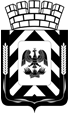 Администрация Ленинского городского округа 
Московской областиФИНАНСОВО-ЭКОНОМИЧЕСКОЕ УПРАВЛЕНИЕ
АДМИНИСТРАЦИИ ЛЕНИНСКОГО ГОРОДСКОГО ОКРУГА
МОСКОВСКОЙ ОБЛАСТИПриказО дополнении Перечня главных администраторов доходов бюджета Ленинского городского округа Московской области      В соответствии с п.2 статьи 20 Бюджетного кодекса Российской Федерации, приказом от 6 июня 2019г. № 85н «О Порядке формирования и применения кодов бюджетной классификации Российской Федерации, их структуре и принципах назначения», решением Совета депутатов Ленинского городского округа Московской области  «О бюджете муниципального образования «Ленинский городской округ Московской области» на 2021 год и плановый период 2022 и 2023 годов» и в целях упорядочения платежей, поступающих в бюджет,ПРИКАЗЫВАЮ:1. Дополнить Перечень главных администраторов доходов бюджета Ленинского городского округа Московской области, кодами бюджетной классификации, главными администраторами которых являются федеральные органы государственной власти и органы государственной власти Московской области:2. Начальнику организационно-правового отдела Т.И. Русановой обеспечить размещение приказа в информационно-телекоммуникационной сети Интернет по адресу: http://www.adm-vidnoe.ru.3. Контроль за выполнением настоящего приказа возложить на начальника Отдела доходов и финансирования отраслей Финансово-экономического управления Н.В. Королеву. 4. Настоящий приказ вступает в силу с 01 января 2021 года.Заместитель главы администрации-начальник Финансово-экономическогоуправления			                           	                     Л.В. Колмогороваот05.04.2021№21Код администратораКБКНаименование доходов0481 12 01010 01 2100 120Плата за выбросы загрязняющих веществ в атмосферный воздух стационарными объектами (пени по соответствующему платежу)0481 12 01010 01 6000 120Плата за выбросы загрязняющих веществ в атмосферный воздух стационарными объектами (федеральные государственные органы, Банк России, органы управления государственными внебюджетными фондами Российской Федерации)0481 12 01030 01 2100 120Плата за сбросы загрязняющих веществ в водные объекты (пени по соответствующему платежу)0481 12 01030 01 6000 120Плата за сбросы загрязняющих веществ в водные объекты (федеральные государственные органы, Банк России, органы управления государственными внебюджетными фондами Российской Федерации)0481 12 01041 01 6000 120Плата за размещение отходов производства (федеральные государственные органы, Банк России, органы управления государственными внебюджетными фондами Российской Федерации)